Öğrencinin Adı Soyadı	: ……………………...T.C. Kimlik No		: ……………………… Öğrenci No			: ....................................   Ana Bilim Dalı		: ……………………………………………… Programı			: □Yüksek Lisans, □Doktora, □Tezsiz Yüksek LisansYatırılan Tutar		: ..............................TLTalep Edilen İade Tutarı	: ..............................TLHesap No			: ................................Banka Adı ve Şubesi		: ........................................................................IBAN				: ........................................................................Telefon GSM			: ……………………… E-posta			:                               @ Adres				: ………………………………….................... ..…………………………………………….…..............................................SAĞLIK BİLİMLERİ ENSTİTÜ MÜDRÜLÜĞÜ’NE 20… - 20... eğitim-öğretim yılı güz / bahar yarıyılında yatırmış olduğum öğrenci katkı payı / öğrenim ücretinin ...................................................................................................... ................................................................................................................................................................................................................................................... nedeninden dolayı tarafıma iadesini talep ediyorum.			            Bilgilerinizi ve gereğini arz ederim.            ...../...../20...           İmzasıEki: DekontNOT: Tüm alanların eksiksiz olarak doldurulması gerekmektedir. Verilmiş olan banka bilgileri iadeyi alacak olan kişiye (ÖĞRENCİ / ÖĞRENCİ ADAYI) ait olmalıdır. Eksik / Hatalı bilgilerle iade yapılmaz.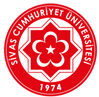 T.C.SİVAS CUMHURİYET ÜNİVERSİTESİSAĞLIK BİLİMLERİ ENSTİTÜSÜHARÇ İADE TALEP FORMU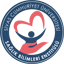 